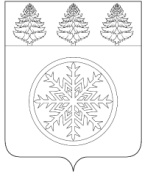 РОССИЙСКАЯ ФЕДЕРАЦИЯИРКУТСКАЯ ОБЛАСТЬАдминистрацияЗиминского городского муниципального образованияП О С Т А Н О В Л Е Н И Еот ____________                       Зима                                       № _____Об утверждении административного регламента предоставлениямуниципальной услуги «Перераспределение земель и (или) земельных участков, находящихся в государственной или муниципальной собственности, и земельных участков, находящихся в частной собственности» на территории Зиминского городского муниципального образованияВ соответствии с главой V Земельного кодекса Российской Федерации, в целях реализации Федерального закона от 27.07.2010 № 210-ФЗ «Об организации предоставления государственных и муниципальных услуг», руководствуясь Федеральным законом от 06.10.2003 № 131-ФЗ «Об общих принципах организации местного самоуправления в Российской Федерации», постановлением администрации Зиминского городского муниципального образования от 01.08.2018 № 1042 «О разработке и утверждении административных регламентов осуществления муниципального контроля (надзора) и административных услуг Зиминского городского муниципального образования», распоряжением первого заместителя председателя Правительства Иркутской области от 10.06.2022 № 47-рзп, статьей  28 Устава Зиминского городского муниципального образования, администрация Зиминского городского муниципального образованияП О С Т А Н О В Л Я Е Т:1. Утвердить административный регламент предоставления муниципальной услуги «Об утверждении административного регламента предоставления муниципальной услуги «Перераспределение земель и (или) земельных участков, находящихся в государственной или муниципальной собственности, и земельных участков, находящихся в частной собственности» на территории Зиминского городского муниципального образования   (прилагается).2. Комитету имущественных отношений, архитектуры и градостроительства администрации Зиминского городского муниципального образования (С.В. Беляевский) административный регламент, указанный в пункте 1 настоящего постановления, разместить на официальном сайте администрации Зиминского городского муниципального образования в информационно-телекоммуникационной сети «Интернет».3. Признать утратившим силу постановление администрации Зиминского городского муниципального образования от 16.07.2021 № 573 «Об утверждении административного регламента предоставления муниципальной услуги «Заключение соглашения о перераспределении земель и (или) земельных участков, находящихся в муниципальной собственности, земельных участков, государственная собственность на которые не разграничена и земельных участков, находящихся в частной собственности». 4. Настоящее постановление вступает в силу со дня его размещения на официальном сайте администрации Зиминского городского муниципального образования в информационно-телекоммуникационной сети «Интернет».5. Контроль исполнения настоящего постановления возложить на председателя Комитета имущественных отношений, архитектуры и градостроительства администрации Зиминского городского муниципального образования.Мэр Зиминского городского муниципального образования						           А.Н. КоноваловМаркелова М.А., 3-27-84Председатель Комитетаимущественных отношений, архитектуры и градостроительства  администрации ЗГМО«__ » ___________ 2022 г.         С.В. Беляевский         Управляющий делами администрации «__ » ___________ 2022 г.С.В. ПотёмкинаЗаместитель председателя Комитетаимущественных отношений, архитектуры и градостроительства  администрации ЗГМО«__ » ___________ 2022 г.Н.А. ШишлянниковаНачальник отдела правового обеспечения Комитета имущественных отношений, архитектуры и градостроительства администрации ЗГМО «__ » ___________ 2022 г.О.В. Богданова